Green house effects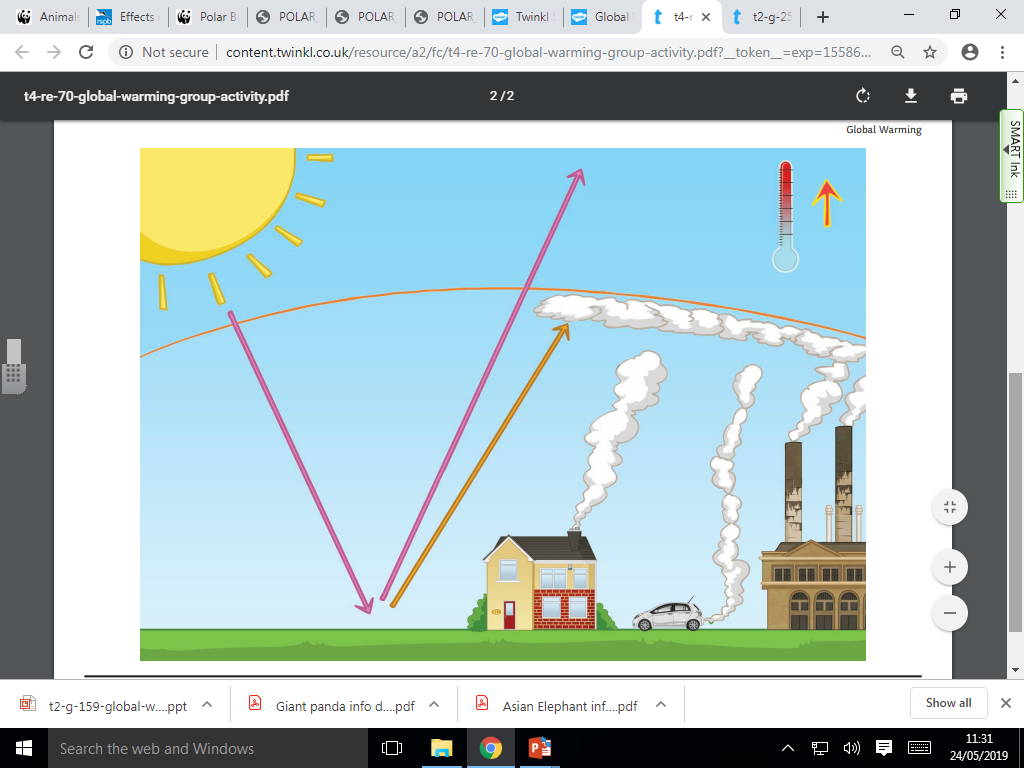 